Activity 1 | What frustrations do you have around grading?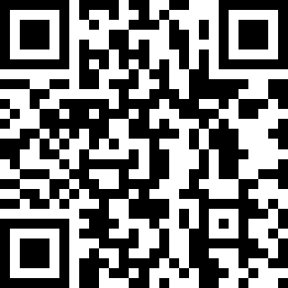 Visit the Padlet to record your response: https://tinyurl.com/gradingreimagined Reflection | Your vision for gradingWhat do you wish grading could be for your students? What do you wish grading could be for you?Notes | Five interrelated elements of specifications grading  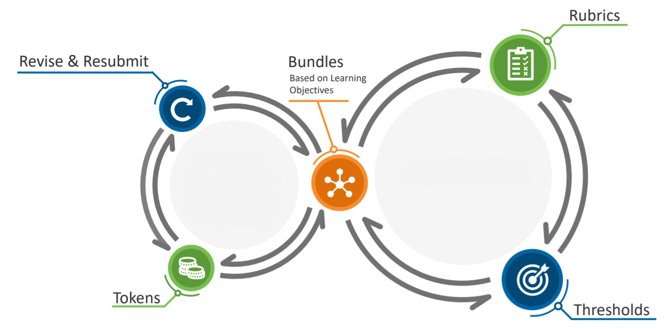 Activity 2 | PlanningSelect one or more of the specifications grading characteristics to consider implementing. With your partner/small group, discuss how you could use specifications grading in your own course. Possible questions to consider: How might you use this idea in your own assessment plan and grading? How can this idea help alleviate a grading frustration and/or move you closer to your vision for grading?Questions? Note any questions you want to bring up to the full group after the breakout session.CitationsRing, J. ConfChem Conference on Select 2016 BCCE Presentations: Specifications Grading in the Flipped Organic Classroom. J. Chem. Educ. 2017, 94 (12), 2005–2006.The example for the core and advanced objectives configuration comes from here.Howitz, W. J.; McKnelly, K. J.; Link, R. D. Developing and Implementing a Specifications Grading System in an Organic Chemistry Laboratory Course. J. Chem. Educ. 2021, 98 (2), 385–394.My work with colleagues from UCI in a chemistry lab course.Blackstone, B.; Oldmixon, E. Specifications Grading in Political Science. Journal of Political Science Education 2019, 15 (2), 191–205.Specs grading in political science. A great description of some reasoning behind their design.Carlisle, S. Simple Specifications Grading. PRIMUS 2019, 1–26.Two different examples of specs grading in math. Martin, L. J. Introducing Components of Specifications Grading to a General Chemistry I Course. In Enhancing Retention in Introductory Chemistry Courses: Teaching Practices and Assessments; ACS Symposium Series; American Chemical Society: Washington, DC, 2019; Vol. 1330, pp 105–119.An example of a hybrid implementation and a full implementation of specs grading.Sanft, K. R.; Drawert, B.; Whitley, A. Modified Specifications Grading in Computer Science: Preliminary Assessment and Experience across Five Undergraduate Courses. J. Comput. Sci. Coll. 2021, 36 (5), 34–46.Specs grading in computer science.Katzman Shoshana D.; Hurst-Kennedy Jennifer; Barrera Alessandra; Talley Jennell; Javazon Elisabeth; Diaz Mary; Anzovino Mary E. The Effect of Specifications Grading on Students’ Learning and Attitudes in an Undergraduate-Level Cell Biology Course. J. Microbiol. Biol. Educ. 0 (0), e00200–e00221.Specs grading in biology.McKnelly, K. J.; Morris, M. A.; Mang, S. A. Redesigning a “Writing for Chemists” Course Using Specifications Grading. J. Chem. Educ. 2021, 98 (4), 1201–1207.Specs grading in a writing course.Fernandez, T.; Martin, K.; Mangum, R.; Bell-Huff, C. Whose Grade Is It Anyway?: Transitioning Engineering Courses to an Evidence-Based Specifications Grading System. In 2020 ASEE Virtual Annual Conference Content Access Proceedings; ASEE Conferences, 2020. https://doi.org/10.18260/1-2--35512.Specs grading in a selection of engineering courses (authors from GT).Mendez, J. Standards-Based Specifications Grading in a Hybrid Course. In 2018 ASEE Annual Conference & Exposition; 2018.The example for the “all equal objectives” configuration comes from here.Tsoi, M. Y.; Anzovino, M. E.; Erickson, A. H.; Forringer, E. R.; Henary, E. Variations in Implementation of Specifications Grading in STEM Courses. Georgia Journal of Science 2019, 77 (2).Many examples of specs grading across many STEM disciplines. Grading bundles Revise/resubmit Token economy Rubrics/SpecificationsPassing thresholds